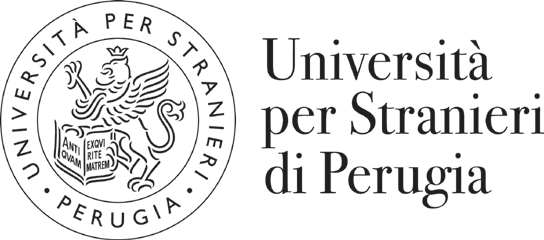 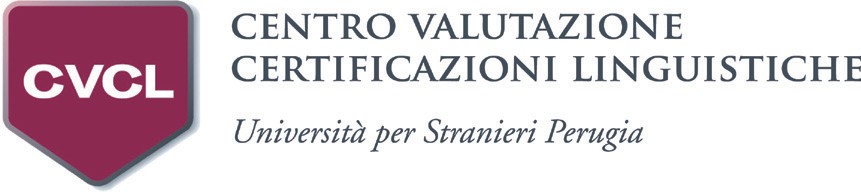 SCHEDA ISCRIZIONE CELI E CIC   Dati anagrafici	  Iscrizione esame		Sezione riservata a chi ripete una parte dell’esame	  Sezione informativa	Data:g	g	m	m	aa	a	aFirma del Candidato